Arabella Tresilian MAHons PGDipEd 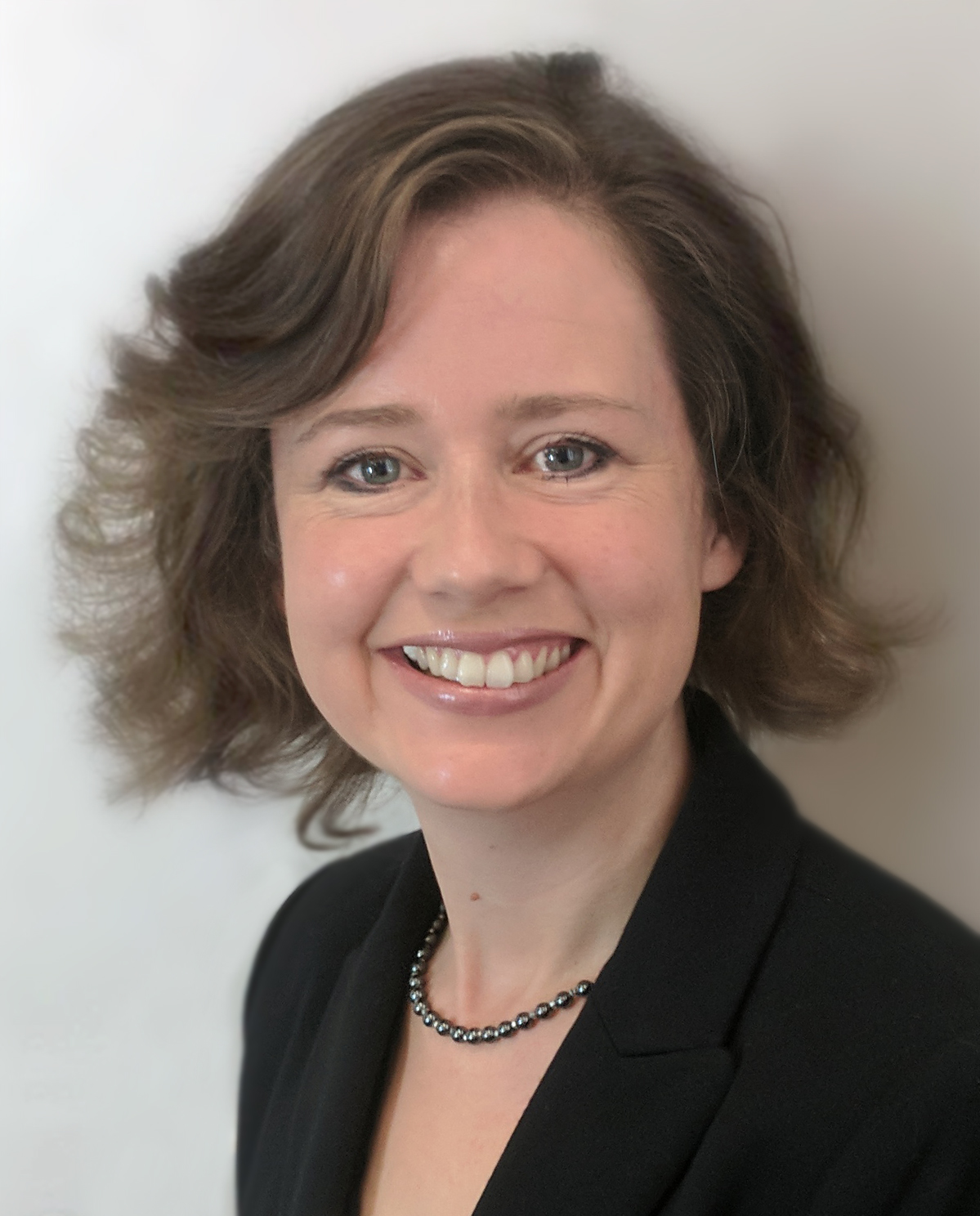 Independent mediator and trainer, specialising in health, social care and wellness, for businesses, service providers and communitiesMediator, fully-accredited by the Centre for Effective Dispute Resolution (CEDR)Dispute resolution in employment, workplace, civil, commercial & community casesExperienced company director, charity trustee/chair, organisational consultant, commercial partnerships consultant, trainer, educator, healthcare service user and family carerKnowledge of health conditions including: mental health, learning disabilities, autism spectrum conditions, deafness, stroke, dementia, neurocognitive conditions, life-limiting conditions and end-of-lifeExperienced trainer with Postgraduate Diploma in Education (Leadership & Management)Arabella is an independent dispute resolution consultant and trainer, specialising in dialogue facilitation, conflict resolution and partnership-building, wherever health and wellness are central factors. Using her lived experience as a patient and carer, combined with twenty years experience as a management/ OD/HR consultant and trainer, she supports organisations, service providers, boards, teams, employees, families, care homes, hospitals and individuals in finding effective resolutions to complex disputes and relationship-breakdowns. Her training workshops give organisations the skills and confidence to proactively prevent and resolve difficulties themselves. Services for businesses, service providers and communities: Resolution:Full mediation serviceDialogue facilitationConflict coachingTeam dynamic developmentChange strategyMeeting facilitationTraining & Speaking – bespoke formats including:Conflict prevention and managementDifficult conversationsTeam communicationsMental health awarenessDialogue skills for frontline staffMindfulness for wellbeingArabella’s current affiliations include: Centre for Effective Dispute Resolution – Associate to CEDR SkillsBristol Mediation – Community Mediator and Mentor MediatorAssociation of South West Mediators – memberCivil Mediation Council – registered via Association of South West MediatorsMind (Bath) – Associate Trainer Equisphere Employability – Co-Founder & TrainerNational Institute of Health Research – Public & Patient Involvement ReviewerThe Health Foundation / NHS Improvement – Fellow of the Q Community Mental Health First AiderRatesContact me to ask me about my rates, and about my discounts for families, charities, not-for-profits and public sector services – arabella@arabellatresilian.com or 07769 774671Mediation Testimonials (2018)“If Arabella could clone herself and send us a copy! Clear structure for the day. Safe space and generosity to us all.” (HN, board dispute)“Fantastic facilitation. Handled really well. A very productive, well-structured approach to problem solving.” (VW, trustee, charity board dispute)“Arabella brings integrity to her every interaction. She communicates with centred grace, allowing each person to feel heard – their perspective acknowledged, their feelings validated. Her genuine and open manner reassures; her astute observations of an individual's unique qualities inspire.” (RB, LLB)“I keep saying thank you. But I’m so glad I met you and you were prepared to think all this through with me. You’ve made such a difference to my life and those around me.” (SD, family case)“Arabella was supportive and constructive in our preparations for, and experience, of mediation. Her emphasis on expressing our feelings led to a more positive outcome than we had anticipated.” (WT, committee members’ dispute)“Please consider yourself delighted in and appreciated; thank you for being so generous with your time... Your warmth, humanity and empathy are something for which I am profoundly grateful.” (JC, trustee, charity board dispute)“Kept things open and calm. Structured well. Many thanks for a safe ‘space’ and thanks for helping us move forward.” (BM, trustee, charity board dispute)Training Testimonials (2018)“Best training session I’ve ever been to! Three hours of workplace mental health training? I was dreading it. But it was the best session I’ve ever been to - and I've worked here since 1985!” “Excellent trainer. I was engaged for the full amount of time.” “So far the best training we’ve had in our company.” "Seamless training." "10/10!"“I thoroughly recommend this to anyone!”“I particularly enjoyed bringing a team of senior leaders together to hear and discuss the same messages.”In 2018 Arabella worked and collaborated with organisations including: Adult Care Mediation Bath MindBath Digital Festival Bath Spa UniversityBath & North East Somerset Public HealthBristol MediationBuroHappoldCentre for Effective Dispute Resolution (CEDR)Curo Enable LawEnd of Life Doula UKMayden AcademyNetwork for Creative EnterpriseOxford Brookes UniversityOxford MediationThe King’s Fund Royds Withy King LLPRoyal United Hospital NHS FTUniversity of BathVisit BathWEASHN (West of England Academic Health Science Network)In 2018 Arabella was featured as a speaker / contributor for:BBC Radio 4 Inside Health – interviewed on social prescribingBritish Medical Journal – contributor to article on social prescribingFinancial Times – contributor to article on social prescribingBBC News (News at Six / Ten) – contributor on Universal Credit The King’s Fund ‘Social Prescribing – Coming of Age’: speaker, sharing billing with Secretary of State for HealthElder Mediation World Summit & Symposium 2018 – paper on ‘End of Life Conversations’